BLESSED JOHN HENRY NEWMAN CHURCH9am Mass - Sunday October 30th 2016Memorial Mass in honour of those parishioners of OUR LADY OF THE ASSUMPTION CHURCH who lost their lives during World War One and marking the100th Anniversary of the Battle of the Somme – 1st July to 18th November 19167.30 am on July 1st 1916, marked the commencement of what was known as the Battle of the Somme. It lasted for 141 days, ending on November 18th 1916, with tens of thousands killed on both sides of the conflict, 20,000 British and Empire soldiers lost their lives on the first day. Following, is a list of 34 members of Our Lady’s Parish who lost their lives in the First World War, taken from the memorial plaque outside the church. Not all of these men died in, or as a result of, the Battle of the Somme and many more survived the conflict and died after the war as a result of their injuries and they may not be recorded on this memorial. Scores more from neighbouring Latchford & Wilderspool churches died. We should remember them all in our prayers.In 1916, Our Lady’s was a relatively new church, about 20 years old and a large parish, stretching south of the river from Stockton Heath, through Latchford to Thelwall and Grappenhall. Most of these men were born and lived close to the church and had attended the school. There are others who had recently moved into the parish.Although it is now closed for worship the parish still maintains the memorial plaque and Cross outside Our Lady’s; the church these men new and used. Over recent years a brief remembrance service has been held on 11 November. We must not forget these men and Peter Cornelia, who has relatives on the list, is hoping to collate burial and service information on each individual to be kept at BJHN church for future reference. Any information relatives can provide will be welcome. Peter can be contacted on 07966 402443 or at peter@fswhome.fsnet.co.uk  SEAMAN HERBERT JAMES BRADYPRIVATE CHARLES CONNOR N/RPRIVATE PATRICK CORNELIALIEUTENANT WALTER HENRY DENSHAMLANCE-CORPORAL JOSEPH DUNNEPRIVATE THOMAS FORDPRIVATE BERNARD GRIFFITHSEAMAN CHARLES JOSEPH GRIMESPRIVATE FRANK GRIMESLANCE CORPORAL EDMUND HINDEPRIVATE FRANCIS HOOLIGANPRIVATE BERNARD KERWINPRIVATE HUGH LAURENCE KNIGHTPRIVATE LEO KNIGHTSERJEANT ROBERT HAYHURST LOWECORPORAL JOHN McCAULEYPRIVATE JOHN MILLER N/RN/R No Record Found at presentSERJEANT JAMES MILLINGTONPRIVATE THOMAS MORRISSERGEANT JOSEPH HENRY MURRAYMAJOR EDWARD FRANCIS DALE NICHOLSONBUGLER JOSEPH NOONPRIVATE PATRICK NOONPRIVATE THOMAS PEACOCKPRIVATE PATRICK RALPHPRIVATE PAUL LEO ROWEPRIVATE JOHN SHEPHERDSTOKER 1st CLASS CHARLES STIRRUPPRIVATE THOMAS TALLONRIFLEMAN JOSEPH PATRICK TAYLORRIFLEMAN DANIEL WALSHSERJEANT THOMAS WARDPRIVATE FRANCIS WELSH N/RPRIVATE LOUIS WILSON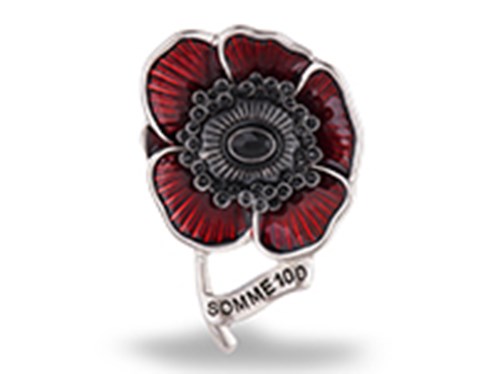 WE WILL REMEMBER THEM